RAVENSTONE PARISH COUNCIL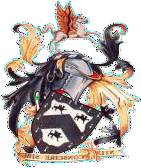 Tel: 01908 551 416Email: ravenstoneclerk@gmail.com Website: www.ravenstone-pc.gov.ukMINUTES OF THE RAVENSTONE PARISH MEETING HELD AT THE RAVENSTONE VILLAGE HALL ON 21 NOVEMBER 2023  AT 07:30 pm.PRESENT:  Cllrs R. HUMPHREYS,  R. MACGOWAN,  L. POSTAWA,  H. ANDERSON    				     Ward Cllr P. GEARY      Residents, G and C LITTLE      Clerk: C MACGREGORApologies. Cllr F. Godber and Ward Cllr K. McleanDeclaration of Members Interests. No interests declared. Approval of Minutes. Cllr H. Anderson proposed the approval of the minutes for 19 September 2023, Cllr R. MACGOWAN seconded them and they were approved.Ward Councillors Report.   Ward Cllrs have a watching  brief on the MK plan– need to keep an eye on it. There is always a danger of finding area becoming different. 2025 is when the plan is going to be submitted. Houses have to go somewhere. Development corporation idea takes away all democracy. Compulsory purchase orders also and Roads and infrastructure will come in. We proposing to draw everyone into a forum where the aim is to work together to understand the plan. Designed around targets. 12 – 18 months will be crucial on way forward. Potentially may have to spend some money on professional advice on how to fight it collectively. Bins still causing some problems. Keep reporting and letting us know so we can keep in touch with what is going on. Grit bins and potholes. If not filled and full let us know. Street lights should take 2 weeks to fix. Potholes let us know and can try expedite.Ouesedale school. School applications closed 2024. Have asked for early sight this year. May be tight in Newport Pagnell campus but potentially capacity in Olney. 	Sympathy with admission policy. Recruited 3 extra staff – definitely need to have soft methods if want to have flexibility in the future. Your Neighbourhood plan has dominance currently. When another MK plan comes in place, it will trump the Neighbourhood Policy (NP). In any event, you cannot work against the MKCC plan. NP is almost irrelevant.	Can report other people’s bins not being collected. Pile of bags at The Close not collected. They did not collect the bags. You have to have access to the rear garden to have the wheelie bins. If the bags not gone by Thursday night to report it so can collect it. 	MKCC re-assessing everyone on sacks and trying to get them to bins. 	There are also too few bins in places, with example of 20 apartments  having only 4 bins without any consultation. Currently reviewing all properties. North End is being collected more regularly now also. Contractor is in the penalty period. Sometimes they do not go down the narrow roads. The bin lorries park on the Market Place in Olney and have their lunch obstructing traffic. Flood Plan RM will forward the plan to CAM so she can check the format. RM in process of marking up maps where flooding had occurred. RM will mark up maps and finalise.  The saga is ongoing with regard to blocked drains. Resident LITTLE made an official complaint. Authorities said they had fixed it in March 2021. It was not fixed. Little then made a stage 2 complaint and now it is being actioned. Mark McCormack picked it up. Mentioned Counsel had suffered floods in Christmas 2021. He was not aware of it at all. He said he would look into it for RPC. He sent someone 17/11/23 to have a look. He said will get commercial vehicle to come 24/11/23 or 27/11/23 to do the work. Will see if it happens. 7 drains from the top all the way down. Will block North End. Could be 3-4 hours but if they do find breakages they will have to schedule the work for longer period. Ward Cllr, PG said when MKCC did Western Underwood Cross Lane, they refused to go to bottom. No excuse re why cant do it. Have had the smaller vehicle go down. He said he would call me. Today 21/11 – may be heads up – kids with schools. Facebook – try to update if we get any advance notice.  Once we know we can put it on the group. LITTLE will walk down the lane and let them know. Little will pass on details of contact to RPC. Ward Cllr P Geary  will find out what is going on before Friday to confirm it will happen. See where we go after. Planning Applications:Previous & Pending applications:23/02322/LBC Listed building consent for replacement of all windows with new timber framed double glazed windows. Hill Pines, Commons Street. RPC- no comment. Village Appearance:Inspection Action Plan:Neighbourhood Plan Implementation/Review. Remains on agenda for monitoring. Trees from MKCC.RM they have said will turn up and plant. They have the “what 3 words” for each location. The tree up to the triangle. CAM to check with C Page that the tree has been trimmed. Openreach broadband came to us (the LITTLES) on Saturday, and advised Counsil wouldn’t give the budget to put the lines underground,  so telegraph poles had to go in. Drains were also too shallow. Didn’t notice how many poles there will be. Given them the details of Merchant Venturers. Need to get permission for the poles to go in. Cables there now underground. We should ask for an update from Openreach. LITTLE has his contact details Fraser Haywood. Have his email and mobile. LITTLE hoped they would allow a better broadband. If it is ducted can pull it through the hole. If its not – then digging up with Road closures. Their attitude if cant do it over the top not doing it. Raise it with Ben Everitt also. Should be doing it now. He will need to get permission. If you erecting poles to service a lane you need to get permission. We should be saying to Fraser, support your initiative, encourage people to sign up – got required number but don’t want new overhead lines. Cllr RM to get in touch with Fraser and Everitt.Fingerpost is being done. Litter pick  is needed again.Wheeled bins:  Remains on the agenda for monitoring and feedback. Recreation Field. Allotments.  CAM to send reminder on maintenance of allotments. Also to get quote from C Page for additional in between cutting. Finance: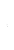 The following payments were approved:Correspondence – including any particular by email which require discussion. Councillors/Residents New Items/ Public Participation. Winter warmer initiative – suggested one off event. Lunch in Village Hall  during the week targeting anyone who wants to come. One off in Jan or February. Event on Friday evening. They just turn up no cost. We heat the hall. In collaboration with Village hall Committee. Stream Clearance – Same place as last time. Settlement and foliage. Culvert was sludged. CAM to ask for permission.  Conservation Area Review consultation – RM thought it was good. HA points out parts she has issue with. Eg it didn’t mention the 18thC monument. Didn’t give value to the things in the village. During the day very quiet. He should  say the village is quiet. He could have asked us. Martin Ellison did the review. Seemed to be a cut and paste job. He has a hate for plastic windows.  PG will go through the document. Cllr H Anderson will complete the critique  for review and submission. The changes he has made he has to justify it. Taken out The Close and old house out the Conservation area. Ask him to justify it. RM and LP will look at Cllr Anderson’s submissions and input if necessary before submission. Chapman’s Educational Foundation Trustee. Would like us to appoint someone else. RPC resident. Could ask if anyone wants to – one Saturday a year. Any representations on tax base calculations. Slight increase in the precept as they make provision for non-payment. Strimming on the slope in the cemetery. Entrance by the memorial stones. To be attended to. There is a problem with not clearing up after the dogs, Mill Road. Mill Road very bad. Enforcement officers. PCSO gone to MKCC. Date of Next Meeting  16/01/2023Signed: 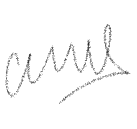 salary  payment October and November  2023 9 weeks£495.72Gate Group News 2022 + 2023 donation£200.00Landscaping2 327.89Go Daddy reimbursement184.82TOTAL: £695.72